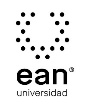 FICHA TÉCNICA DE CONSTRUCCIÓN DEL ÍTEMFICHA TÉCNICA DE CONSTRUCCIÓN DEL ÍTEMNo. Ítem: 1No. Ítem: 1No. Ítem: 1DATOS DEL ÍTEMDATOS DEL ÍTEMDATOS DEL AUTORPrograma académico: Estudios y Gestión CulturalPrograma académico: Estudios y Gestión CulturalPrueba: Modernidad y PosmodernidadPrueba: Modernidad y PosmodernidadPrueba: Modernidad y PosmodernidadPrueba: Modernidad y PosmodernidadPrueba: Modernidad y PosmodernidadPrueba: Modernidad y PosmodernidadÍTEM: COMPETENCIA ESPECÍFICA, CONTEXTO, ENUNCIADO Y OPCIONES DE RESPUESTAÍTEM: COMPETENCIA ESPECÍFICA, CONTEXTO, ENUNCIADO Y OPCIONES DE RESPUESTAÍTEM: COMPETENCIA ESPECÍFICA, CONTEXTO, ENUNCIADO Y OPCIONES DE RESPUESTACompetencia específica señalada en el syllabus, que evalúa este ítem:Analiza los procesos y tendencias culturales que se desarrollan en el mundo del arte y la cultura.Comprende los factores relacionados con la ética y la responsabilidad social y su interrelación con los diferentes entornos.Comprende y produce lenguaje en forma oral, escrita y no verbal, en relación con los contextos de uso.Recopila, analiza y utiliza la información con sentido crítico para la solución de problemas. Busca activamente oportunidades de proyectos y de negocios que generen impacto organizacional y social, llevados a cabo con una alta orientación al logro, innovación, visión, autonomía y sensibilidad al contexto.Usa y se apropia de la tecnología en los procesos de gestión del conocimiento.Competencia específica señalada en el syllabus, que evalúa este ítem:Analiza los procesos y tendencias culturales que se desarrollan en el mundo del arte y la cultura.Comprende los factores relacionados con la ética y la responsabilidad social y su interrelación con los diferentes entornos.Comprende y produce lenguaje en forma oral, escrita y no verbal, en relación con los contextos de uso.Recopila, analiza y utiliza la información con sentido crítico para la solución de problemas. Busca activamente oportunidades de proyectos y de negocios que generen impacto organizacional y social, llevados a cabo con una alta orientación al logro, innovación, visión, autonomía y sensibilidad al contexto.Usa y se apropia de la tecnología en los procesos de gestión del conocimiento.Competencia específica señalada en el syllabus, que evalúa este ítem:Analiza los procesos y tendencias culturales que se desarrollan en el mundo del arte y la cultura.Comprende los factores relacionados con la ética y la responsabilidad social y su interrelación con los diferentes entornos.Comprende y produce lenguaje en forma oral, escrita y no verbal, en relación con los contextos de uso.Recopila, analiza y utiliza la información con sentido crítico para la solución de problemas. Busca activamente oportunidades de proyectos y de negocios que generen impacto organizacional y social, llevados a cabo con una alta orientación al logro, innovación, visión, autonomía y sensibilidad al contexto.Usa y se apropia de la tecnología en los procesos de gestión del conocimiento.CONTEXTO - Caso - situación problémica:Una de las empresas culturales más ambiciosas de la Ilustración fue L'Encyclopédie de Diderot, cuya edición tardó casi veinte años (1751-1772). En un esfuerzo editorial monumental en la configuración de la primera enciclopedia, este proyecto cultural contenía, en sí mismo, los principios básicos de la Ilustración consolidado en una de las célebres frases de Kant sobre la época: "Ten valor de servirte de tu propio entendimiento".CONTEXTO - Caso - situación problémica:Una de las empresas culturales más ambiciosas de la Ilustración fue L'Encyclopédie de Diderot, cuya edición tardó casi veinte años (1751-1772). En un esfuerzo editorial monumental en la configuración de la primera enciclopedia, este proyecto cultural contenía, en sí mismo, los principios básicos de la Ilustración consolidado en una de las célebres frases de Kant sobre la época: "Ten valor de servirte de tu propio entendimiento".CONTEXTO - Caso - situación problémica:Una de las empresas culturales más ambiciosas de la Ilustración fue L'Encyclopédie de Diderot, cuya edición tardó casi veinte años (1751-1772). En un esfuerzo editorial monumental en la configuración de la primera enciclopedia, este proyecto cultural contenía, en sí mismo, los principios básicos de la Ilustración consolidado en una de las célebres frases de Kant sobre la época: "Ten valor de servirte de tu propio entendimiento".ENUNCIADO:Según el anterior enunciado, se puede inferir que la Enciclopedia era entonces un proyecto cultural que pretendía un arma:ENUNCIADO:Según el anterior enunciado, se puede inferir que la Enciclopedia era entonces un proyecto cultural que pretendía un arma:ENUNCIADO:Según el anterior enunciado, se puede inferir que la Enciclopedia era entonces un proyecto cultural que pretendía un arma:Opciones de respuesta
a. Política contra los poderes secular y eclesiásticos predominantes de la época, pues abogaba por la proliferación del conocimiento desde un espíritu crítico y científico.b. De doble filo, que bien podría poner a los autores y colaboradores de la enciclopedia en peligro de cárcel por desafiar la hegemonía establecida. c. Contra los propios artesanos de la época, pues ponía a circular conocimientos tácitos (técnica) que sólo ellos poseían.d. Para la monarquía en su interés de controlar a los intelectuales de la época y la diseminación de sus ideales.Opciones de respuesta
a. Política contra los poderes secular y eclesiásticos predominantes de la época, pues abogaba por la proliferación del conocimiento desde un espíritu crítico y científico.b. De doble filo, que bien podría poner a los autores y colaboradores de la enciclopedia en peligro de cárcel por desafiar la hegemonía establecida. c. Contra los propios artesanos de la época, pues ponía a circular conocimientos tácitos (técnica) que sólo ellos poseían.d. Para la monarquía en su interés de controlar a los intelectuales de la época y la diseminación de sus ideales.Opciones de respuesta
a. Política contra los poderes secular y eclesiásticos predominantes de la época, pues abogaba por la proliferación del conocimiento desde un espíritu crítico y científico.b. De doble filo, que bien podría poner a los autores y colaboradores de la enciclopedia en peligro de cárcel por desafiar la hegemonía establecida. c. Contra los propios artesanos de la época, pues ponía a circular conocimientos tácitos (técnica) que sólo ellos poseían.d. Para la monarquía en su interés de controlar a los intelectuales de la época y la diseminación de sus ideales.Opciones de respuesta
a. Política contra los poderes secular y eclesiásticos predominantes de la época, pues abogaba por la proliferación del conocimiento desde un espíritu crítico y científico.b. De doble filo, que bien podría poner a los autores y colaboradores de la enciclopedia en peligro de cárcel por desafiar la hegemonía establecida. c. Contra los propios artesanos de la época, pues ponía a circular conocimientos tácitos (técnica) que sólo ellos poseían.d. Para la monarquía en su interés de controlar a los intelectuales de la época y la diseminación de sus ideales.Opciones de respuesta
a. Política contra los poderes secular y eclesiásticos predominantes de la época, pues abogaba por la proliferación del conocimiento desde un espíritu crítico y científico.b. De doble filo, que bien podría poner a los autores y colaboradores de la enciclopedia en peligro de cárcel por desafiar la hegemonía establecida. c. Contra los propios artesanos de la época, pues ponía a circular conocimientos tácitos (técnica) que sólo ellos poseían.d. Para la monarquía en su interés de controlar a los intelectuales de la época y la diseminación de sus ideales.Opciones de respuesta
a. Política contra los poderes secular y eclesiásticos predominantes de la época, pues abogaba por la proliferación del conocimiento desde un espíritu crítico y científico.b. De doble filo, que bien podría poner a los autores y colaboradores de la enciclopedia en peligro de cárcel por desafiar la hegemonía establecida. c. Contra los propios artesanos de la época, pues ponía a circular conocimientos tácitos (técnica) que sólo ellos poseían.d. Para la monarquía en su interés de controlar a los intelectuales de la época y la diseminación de sus ideales.Opciones de respuesta
a. Política contra los poderes secular y eclesiásticos predominantes de la época, pues abogaba por la proliferación del conocimiento desde un espíritu crítico y científico.b. De doble filo, que bien podría poner a los autores y colaboradores de la enciclopedia en peligro de cárcel por desafiar la hegemonía establecida. c. Contra los propios artesanos de la época, pues ponía a circular conocimientos tácitos (técnica) que sólo ellos poseían.d. Para la monarquía en su interés de controlar a los intelectuales de la época y la diseminación de sus ideales.Opciones de respuesta
a. Política contra los poderes secular y eclesiásticos predominantes de la época, pues abogaba por la proliferación del conocimiento desde un espíritu crítico y científico.b. De doble filo, que bien podría poner a los autores y colaboradores de la enciclopedia en peligro de cárcel por desafiar la hegemonía establecida. c. Contra los propios artesanos de la época, pues ponía a circular conocimientos tácitos (técnica) que sólo ellos poseían.d. Para la monarquía en su interés de controlar a los intelectuales de la época y la diseminación de sus ideales.Opciones de respuesta
a. Política contra los poderes secular y eclesiásticos predominantes de la época, pues abogaba por la proliferación del conocimiento desde un espíritu crítico y científico.b. De doble filo, que bien podría poner a los autores y colaboradores de la enciclopedia en peligro de cárcel por desafiar la hegemonía establecida. c. Contra los propios artesanos de la época, pues ponía a circular conocimientos tácitos (técnica) que sólo ellos poseían.d. Para la monarquía en su interés de controlar a los intelectuales de la época y la diseminación de sus ideales.JUSTIFICACIÓN DE OPCIONES DE RESPUESTAJUSTIFICACIÓN DE OPCIONES DE RESPUESTAJUSTIFICACIÓN DE OPCIONES DE RESPUESTAPor qué NO es b. Un arma de doble filo que bien podría poner a los autores y colaboradores de la enciclopedia en peligro de cárcel por desafiar la hegemonía establecida.PORQUE si puso a los autores en peligro de cárcel, pero no tiene ninguna relación con el enunciado ni con la pregunta de lo que pretendía la enciclopedia como proyecto cultural.Por qué NO es b. Un arma de doble filo que bien podría poner a los autores y colaboradores de la enciclopedia en peligro de cárcel por desafiar la hegemonía establecida.PORQUE si puso a los autores en peligro de cárcel, pero no tiene ninguna relación con el enunciado ni con la pregunta de lo que pretendía la enciclopedia como proyecto cultural.Por qué NO es b. Un arma de doble filo que bien podría poner a los autores y colaboradores de la enciclopedia en peligro de cárcel por desafiar la hegemonía establecida.PORQUE si puso a los autores en peligro de cárcel, pero no tiene ninguna relación con el enunciado ni con la pregunta de lo que pretendía la enciclopedia como proyecto cultural.Por qué NO es c.  Un arma contra los propios artesanos de la época pues ponía a circular conocimientos tácitos (técnica) que solo ellos poseían.PORQUE si ponía a circular conocimiento tácito de la época, pero no era un arma contra los artesanos y esto se puede inferir del enunciado.Por qué NO es c.  Un arma contra los propios artesanos de la época pues ponía a circular conocimientos tácitos (técnica) que solo ellos poseían.PORQUE si ponía a circular conocimiento tácito de la época, pero no era un arma contra los artesanos y esto se puede inferir del enunciado.Por qué NO es c.  Un arma contra los propios artesanos de la época pues ponía a circular conocimientos tácitos (técnica) que solo ellos poseían.PORQUE si ponía a circular conocimiento tácito de la época, pero no era un arma contra los artesanos y esto se puede inferir del enunciado.Por qué NO es d. Un arma para la monarquía en su interés de controlar a los intelectuales de la época y la diseminación de sus ideales. PORQUE no podía ser un arma para la monarquía pues su espíritu era completamente opuesto a los poderes establecidos como lo señala el enunciado.Por qué NO es d. Un arma para la monarquía en su interés de controlar a los intelectuales de la época y la diseminación de sus ideales. PORQUE no podía ser un arma para la monarquía pues su espíritu era completamente opuesto a los poderes establecidos como lo señala el enunciado.Por qué NO es d. Un arma para la monarquía en su interés de controlar a los intelectuales de la época y la diseminación de sus ideales. PORQUE no podía ser un arma para la monarquía pues su espíritu era completamente opuesto a los poderes establecidos como lo señala el enunciado.CLAVE Y JUSTIFICACIÓN.
La clave es a. Un arma política contra los poderes secular y eclesiásticos predominantes de la época, pues abogaba por la proliferación del conocimiento desde un espíritu crítico y científico. PORQUE es una respuesta que se puede inferir desde el enunciado sin necesidad de ser aprendida de memoria, y se deduce teniendo nociones básicas del concepto de la Ilustración.CLAVE Y JUSTIFICACIÓN.
La clave es a. Un arma política contra los poderes secular y eclesiásticos predominantes de la época, pues abogaba por la proliferación del conocimiento desde un espíritu crítico y científico. PORQUE es una respuesta que se puede inferir desde el enunciado sin necesidad de ser aprendida de memoria, y se deduce teniendo nociones básicas del concepto de la Ilustración.CLAVE Y JUSTIFICACIÓN.
La clave es a. Un arma política contra los poderes secular y eclesiásticos predominantes de la época, pues abogaba por la proliferación del conocimiento desde un espíritu crítico y científico. PORQUE es una respuesta que se puede inferir desde el enunciado sin necesidad de ser aprendida de memoria, y se deduce teniendo nociones básicas del concepto de la Ilustración.ESPECIFICACIONES DE DISEÑO: DIBUJOS, ECUACIONES Y / O GRÁFICOS:ESPECIFICACIONES DE DISEÑO: DIBUJOS, ECUACIONES Y / O GRÁFICOS:ESPECIFICACIONES DE DISEÑO: DIBUJOS, ECUACIONES Y / O GRÁFICOS:FICHA TÉCNICA DE CONSTRUCCIÓN DEL ÍTEMFICHA TÉCNICA DE CONSTRUCCIÓN DEL ÍTEMNo. Ítem: 2No. Ítem: 2No. Ítem: 2DATOS DEL ÍTEMDATOS DEL ÍTEMDATOS DEL AUTORPrograma académico: Estudios y Gestión CulturalPrograma académico: Estudios y Gestión CulturalPrueba: Modernidad y PosmodernidadPrueba: Modernidad y PosmodernidadPrueba: Modernidad y PosmodernidadPrueba: Modernidad y PosmodernidadPrueba: Modernidad y PosmodernidadPrueba: Modernidad y PosmodernidadÍTEM: COMPETENCIA ESPECÍFICA, CONTEXTO, ENUNCIADO Y OPCIONES DE RESPUESTAÍTEM: COMPETENCIA ESPECÍFICA, CONTEXTO, ENUNCIADO Y OPCIONES DE RESPUESTAÍTEM: COMPETENCIA ESPECÍFICA, CONTEXTO, ENUNCIADO Y OPCIONES DE RESPUESTACompetencia específica señalada en el syllabus, que evalúa este ítem:Analiza los procesos y tendencias culturales que se desarrollan en el mundo del arte y la cultura.Comprende los factores relacionados con la ética y la responsabilidad social y su interrelación con los diferentes entornos.Comprende y produce lenguaje en forma oral, escrita y no verbal, en relación con los contextos de uso.Recopila, analiza y utiliza la información con sentido crítico para la solución de problemas.Busca activamente oportunidades de proyectos y de negocios que generen impacto organizacional y social, llevados a cabo con una alta orientación al logro, innovación, visión, autonomía y sensibilidad al contexto.Usa y se apropia de la tecnología en los procesos de gestión del conocimiento.Competencia específica señalada en el syllabus, que evalúa este ítem:Analiza los procesos y tendencias culturales que se desarrollan en el mundo del arte y la cultura.Comprende los factores relacionados con la ética y la responsabilidad social y su interrelación con los diferentes entornos.Comprende y produce lenguaje en forma oral, escrita y no verbal, en relación con los contextos de uso.Recopila, analiza y utiliza la información con sentido crítico para la solución de problemas.Busca activamente oportunidades de proyectos y de negocios que generen impacto organizacional y social, llevados a cabo con una alta orientación al logro, innovación, visión, autonomía y sensibilidad al contexto.Usa y se apropia de la tecnología en los procesos de gestión del conocimiento.Competencia específica señalada en el syllabus, que evalúa este ítem:Analiza los procesos y tendencias culturales que se desarrollan en el mundo del arte y la cultura.Comprende los factores relacionados con la ética y la responsabilidad social y su interrelación con los diferentes entornos.Comprende y produce lenguaje en forma oral, escrita y no verbal, en relación con los contextos de uso.Recopila, analiza y utiliza la información con sentido crítico para la solución de problemas.Busca activamente oportunidades de proyectos y de negocios que generen impacto organizacional y social, llevados a cabo con una alta orientación al logro, innovación, visión, autonomía y sensibilidad al contexto.Usa y se apropia de la tecnología en los procesos de gestión del conocimiento.CONTEXTO - Caso - situación problémica:Baudelaire señala el concepto de modernidad en el texto "El Pintor de la vida moderna" (1863) como: "La modernidad es lo transitorio, lo fugitivo, lo contingente, la mitad del arte, cuya otra mitad es lo eterno y lo inmutable. Ha habido una modernidad para cada pintor antiguo".  Para Baudelaire, el término modernidad captaba la experiencia fluctuante y efímera en la metrópolis parisina de inicios del siglo XIX y era el arte el indicado para captar la experiencia. En este texto retrata, además, el ideal del artista moderno, un pintor que encuentra la forma de hablar al presente y de mezclar al nuevo prosaísmo de sus temas, la instantaneidad de la fotografía y la profundidad de la pintura antigua.CONTEXTO - Caso - situación problémica:Baudelaire señala el concepto de modernidad en el texto "El Pintor de la vida moderna" (1863) como: "La modernidad es lo transitorio, lo fugitivo, lo contingente, la mitad del arte, cuya otra mitad es lo eterno y lo inmutable. Ha habido una modernidad para cada pintor antiguo".  Para Baudelaire, el término modernidad captaba la experiencia fluctuante y efímera en la metrópolis parisina de inicios del siglo XIX y era el arte el indicado para captar la experiencia. En este texto retrata, además, el ideal del artista moderno, un pintor que encuentra la forma de hablar al presente y de mezclar al nuevo prosaísmo de sus temas, la instantaneidad de la fotografía y la profundidad de la pintura antigua.CONTEXTO - Caso - situación problémica:Baudelaire señala el concepto de modernidad en el texto "El Pintor de la vida moderna" (1863) como: "La modernidad es lo transitorio, lo fugitivo, lo contingente, la mitad del arte, cuya otra mitad es lo eterno y lo inmutable. Ha habido una modernidad para cada pintor antiguo".  Para Baudelaire, el término modernidad captaba la experiencia fluctuante y efímera en la metrópolis parisina de inicios del siglo XIX y era el arte el indicado para captar la experiencia. En este texto retrata, además, el ideal del artista moderno, un pintor que encuentra la forma de hablar al presente y de mezclar al nuevo prosaísmo de sus temas, la instantaneidad de la fotografía y la profundidad de la pintura antigua.ENUNCIADO:Para Baudelaire, el pintor de la vida moderna se encuentra personificado en:ENUNCIADO:Para Baudelaire, el pintor de la vida moderna se encuentra personificado en:ENUNCIADO:Para Baudelaire, el pintor de la vida moderna se encuentra personificado en:Opciones de respuesta
a. Fernando Botero, por su capacidad de distorsión de la realidad. b. Edouard Manet, por su capacidad de retratar la realidad social de la época en temáticas antiguas. c. Andy Warhol, por su capacidad de retratar los productos de la cultura pop norteamericana.d. Salvador Dalí, por su capacidad de representar los sueños y consensar los principios surrealistas en su obra.Opciones de respuesta
a. Fernando Botero, por su capacidad de distorsión de la realidad. b. Edouard Manet, por su capacidad de retratar la realidad social de la época en temáticas antiguas. c. Andy Warhol, por su capacidad de retratar los productos de la cultura pop norteamericana.d. Salvador Dalí, por su capacidad de representar los sueños y consensar los principios surrealistas en su obra.Opciones de respuesta
a. Fernando Botero, por su capacidad de distorsión de la realidad. b. Edouard Manet, por su capacidad de retratar la realidad social de la época en temáticas antiguas. c. Andy Warhol, por su capacidad de retratar los productos de la cultura pop norteamericana.d. Salvador Dalí, por su capacidad de representar los sueños y consensar los principios surrealistas en su obra.Opciones de respuesta
a. Fernando Botero, por su capacidad de distorsión de la realidad. b. Edouard Manet, por su capacidad de retratar la realidad social de la época en temáticas antiguas. c. Andy Warhol, por su capacidad de retratar los productos de la cultura pop norteamericana.d. Salvador Dalí, por su capacidad de representar los sueños y consensar los principios surrealistas en su obra.Opciones de respuesta
a. Fernando Botero, por su capacidad de distorsión de la realidad. b. Edouard Manet, por su capacidad de retratar la realidad social de la época en temáticas antiguas. c. Andy Warhol, por su capacidad de retratar los productos de la cultura pop norteamericana.d. Salvador Dalí, por su capacidad de representar los sueños y consensar los principios surrealistas en su obra.Opciones de respuesta
a. Fernando Botero, por su capacidad de distorsión de la realidad. b. Edouard Manet, por su capacidad de retratar la realidad social de la época en temáticas antiguas. c. Andy Warhol, por su capacidad de retratar los productos de la cultura pop norteamericana.d. Salvador Dalí, por su capacidad de representar los sueños y consensar los principios surrealistas en su obra.Opciones de respuesta
a. Fernando Botero, por su capacidad de distorsión de la realidad. b. Edouard Manet, por su capacidad de retratar la realidad social de la época en temáticas antiguas. c. Andy Warhol, por su capacidad de retratar los productos de la cultura pop norteamericana.d. Salvador Dalí, por su capacidad de representar los sueños y consensar los principios surrealistas en su obra.Opciones de respuesta
a. Fernando Botero, por su capacidad de distorsión de la realidad. b. Edouard Manet, por su capacidad de retratar la realidad social de la época en temáticas antiguas. c. Andy Warhol, por su capacidad de retratar los productos de la cultura pop norteamericana.d. Salvador Dalí, por su capacidad de representar los sueños y consensar los principios surrealistas en su obra.Opciones de respuesta
a. Fernando Botero, por su capacidad de distorsión de la realidad. b. Edouard Manet, por su capacidad de retratar la realidad social de la época en temáticas antiguas. c. Andy Warhol, por su capacidad de retratar los productos de la cultura pop norteamericana.d. Salvador Dalí, por su capacidad de representar los sueños y consensar los principios surrealistas en su obra.JUSTIFICACIÓN DE OPCIONES DE RESPUESTAJUSTIFICACIÓN DE OPCIONES DE RESPUESTAJUSTIFICACIÓN DE OPCIONES DE RESPUESTAPor qué NO es a. Fernando Botero, por su capacidad de distorsión de la realidad. PORQUE Fernando Botero no es contemporáneo de Baudelaire ni del texto, como se indica en el enunciado, el texto es de 1863.Por qué NO es a. Fernando Botero, por su capacidad de distorsión de la realidad. PORQUE Fernando Botero no es contemporáneo de Baudelaire ni del texto, como se indica en el enunciado, el texto es de 1863.Por qué NO es a. Fernando Botero, por su capacidad de distorsión de la realidad. PORQUE Fernando Botero no es contemporáneo de Baudelaire ni del texto, como se indica en el enunciado, el texto es de 1863.Por qué NO es c. Andy Warhol, por su capacidad de retratar los productos de la cultura pop norteamericana.PORQUE Andy Warhol no es contemporáneo de Baudelaire ni del texto, como se indica en el enunciado, el texto es de 1863.Por qué NO es c. Andy Warhol, por su capacidad de retratar los productos de la cultura pop norteamericana.PORQUE Andy Warhol no es contemporáneo de Baudelaire ni del texto, como se indica en el enunciado, el texto es de 1863.Por qué NO es c. Andy Warhol, por su capacidad de retratar los productos de la cultura pop norteamericana.PORQUE Andy Warhol no es contemporáneo de Baudelaire ni del texto, como se indica en el enunciado, el texto es de 1863.Por qué NO es d. Salvador Dalí, por su capacidad de representar los sueños y consensar los principios surrealistas en su obra. PORQUE Dalí no es contemporáneo de Baudelaire ni del texto, como se indica en el enunciado, el texto es de 1863.Por qué NO es d. Salvador Dalí, por su capacidad de representar los sueños y consensar los principios surrealistas en su obra. PORQUE Dalí no es contemporáneo de Baudelaire ni del texto, como se indica en el enunciado, el texto es de 1863.Por qué NO es d. Salvador Dalí, por su capacidad de representar los sueños y consensar los principios surrealistas en su obra. PORQUE Dalí no es contemporáneo de Baudelaire ni del texto, como se indica en el enunciado, el texto es de 1863.CLAVE Y JUSTIFICACIÓN.
b. Edouard Manet, por su capacidad de retratar la realidad social de la época en temáticas antiguas. PORQUE es el único de los ejemplos que corresponde a la época referenciada en el enunciado.CLAVE Y JUSTIFICACIÓN.
b. Edouard Manet, por su capacidad de retratar la realidad social de la época en temáticas antiguas. PORQUE es el único de los ejemplos que corresponde a la época referenciada en el enunciado.CLAVE Y JUSTIFICACIÓN.
b. Edouard Manet, por su capacidad de retratar la realidad social de la época en temáticas antiguas. PORQUE es el único de los ejemplos que corresponde a la época referenciada en el enunciado.ESPECIFICACIONES DE DISEÑO: DIBUJOS, ECUACIONES Y / O GRÁFICOS:ESPECIFICACIONES DE DISEÑO: DIBUJOS, ECUACIONES Y / O GRÁFICOS:ESPECIFICACIONES DE DISEÑO: DIBUJOS, ECUACIONES Y / O GRÁFICOS: